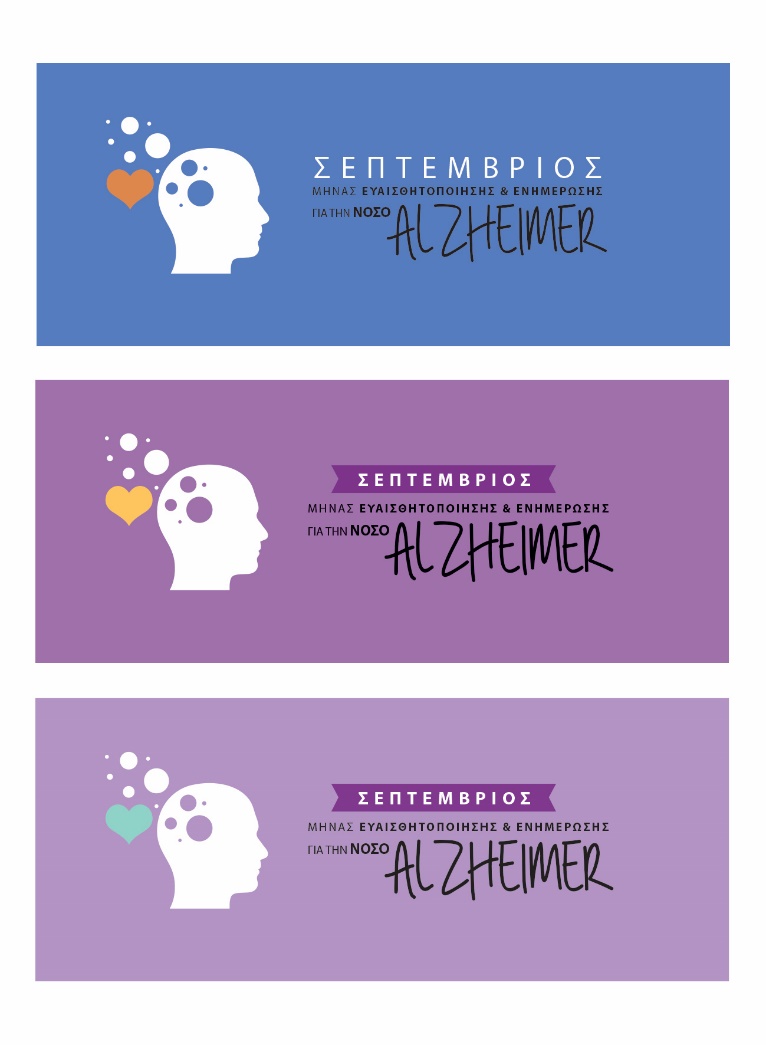 Eνημερωτική Ημερίδα Ευαισθητοποίησης για την ΆνοιαΤετάρτη 26.09.2018Πνευματικό Κέντρο Δήμου Αθηναίων, Ακαδημίας 50Αμφιθέατρο "ΑΝΤΩΝΗΣ ΤΡΙΤΣΗΣ"Στο πλαίσιο της ανάπτυξης συνεργασιών για τη δημιουργία Φιλικών Κοινοτήτων για την Άνοια, την Τετάρτη 26 Σεπτεμβρίου 2018, η Ψυχογηριατρική Εταιρεία «Ο Νέστωρ» σε συνεργασία με τη Διεύθυνση Κοινωνικής Αλληλεγγύης και Υγείας του Δήμου Αθηναίων και την Ελληνική Γεροντολογική και Γηριατρική Εταιρεία, διοργανώνουν Ενημερωτική Ημερίδα Ευαισθητοποίησης για την Άνοια. Η εκδήλωση θα πραγματοποιηθεί στο Αμφιθέατρο «Αντώνης Τρίτσης» του Πνευματικού Κέντρου του Δήμου Αθηναίων (Ακαδημίας 50, Αθήνα, ΄Ωρες: 10:00 π.μ. – 13:30 μ.μ.). Στη συγκεκριμένη Ημερίδα Ευαισθητοποίησης διακεκριμένοι επιστήμονες με ειδίκευση στην άνοια θα ενημερώσουν το κοινό αναφορικά με τα συμπτώματα και τις μεθόδους πρόληψης και διαχείρισης της ασθένειας. Επίσης, εκπρόσωποι των Δήμων Αθηναίων, Βριλησσίων, Βύρωνα και Κορυδαλλού θα μιλήσουν για τη σημασία της δημιουργίας φιλικών κοινοτήτων για την άνοια σε κάθε δήμο και θα παρουσιάσουν τις δράσεις που έχουν αναλάβει σε αυτό το πλαίσιο. Η Ημερίδα αποτελεί μέρος των δράσεων ευαισθητοποίησης για τη νόσο Azheimer κατά τη διάρκεια του Σεπτεμβρίου που διοργανώνονται με αφορμή την Παγκόσμια Ημέρα Alzheimer (21η Σεπτεμβρίου). Φέτος, η Ψυχογηριατρική Εταιρεία «Ο  Νέστωρ» και άλλοι φορείς που προσφέρουν υπηρεσίες για τη νόσο Alzheimer, επικεντρώνουν τις δράσεις ενημέρωσης και ευαισθητοποίησης του πληθυσμού αναφορικά με τη νόσο Alzheimer στην προαγωγή της δημιουργίας Φιλικών Κοινοτήτων για την Άνοια, δηλαδή κοινοτήτων οι οποίες δίνουν τη δυνατότητα στους ασθενείς με άνοια και τους φροντιστές τους να συμμετέχουν, να εισακούονται και να απολαμβάνουν μια αξιοπρεπή και ανεξάρτητη διαβίωση, χωρίς στίγμα.Η νόσος Alzheimer είναι η συνηθέστερη μορφή άνοιας και η κύρια αιτία αναπηρίας στην Τρίτη Ηλικία. Μόνο στην Ελλάδα υπολογίζεται πως υπάρχουν περίπου 200.000 ασθενείς με άνοια, ενώ παγκοσμίως ο αριθμός των ασθενών ανέρχεται σε 50 εκατομμύρια.Η άνοια είναι μια από τις μεγαλύτερες ιατρικές και κοινωνικές προκλήσεις στην εποχή μας, καθώς ο αριθμός ασθενών προβλέπεται να τριπλασιαστεί μέχρι το 2050 – κυρίως λόγω της αύξησης της μέσης επιβίωσης- προσδίδοντας ακόμη μεγαλύτερες διαστάσεις στο πρόβλημα.Για τους ασθενείς που ζουν με τη νόσο Alzheimer και τους φροντιστές τους η καθημερινότητα είναι γεμάτη προκλήσεις και δυσκολίες που συχνά γίνονται ιδιαίτερα πιεστικές. Η ενημέρωση και η ευαισθητοποίηση αναφορικά με την άνοια μπορούν να βελτιώσουν την ποιότητα της ζωής των ασθενών με νόσο Alzheimer και των φροντιστών τους, και να προσφέρουν ανακούφιση σε χιλιάδες οικογένειες.Είσοδος ελεύθερη για το κοινό.Η Ημερίδα διοργανώνεται από τη Διεύθυνση Κοινωνικής Αλληλεγγύης και Υγείας του Δήμου Αθηναίων, την Ψυχογηριατρική Εταιρεία «Ο Νέστωρ» και την Ελληνική Γεροντολογική και Γηριατρική  Εταιρεία (Ε.Γ.Γ.Ε.), σε συνεργασία  με τη Διεύθυνση Ψυχικής Υγείας του Υπουργείου Υγείας, της Α’ Ψυχιατρικής Κλινικής ΕΚΠΑ και του Κέντρου Μελετών Υπηρεσιών Υγείας ΕΚΠΑ, και υλοποιείται στο πλαίσιο της εφαρμογής του Ευρωπαϊκού προγράμματος της Κοινής Δράσης για τη δημιουργία Φιλικών Κοινοτήτων για την Άνοια.Περισσότερες πληροφορίες στα τηλέφωνα: 210 82 35 050 / 210 82 35 620 (Κέντρo Alzheimer Ψυχογηριατρικής Εταιρείας «Ο Νέστωρ»)